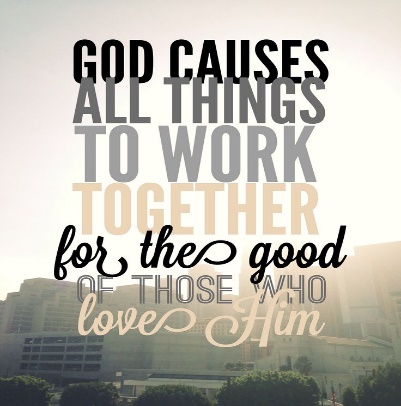 JANE LORING JONESSCHOLARSHIPRENEWAL APPLICATION2024 - 2025Applications must be received by May 3 of the granting year and sent toDr. Jamie D. Johnson, Chair of Scholarship CommitteeShare the application to jljscholarship@gmail.com720-879-2700Contact your local ABW Ministries President for further informationJANE LORING JONES SCHOLARSHIPOF THEAMERICAN BAPTIST WOMEN’S MINISTRIES OF COLORADOOBJECTThe object of the Jane Loring Jones Scholarship is to assist Christian young women to further their education, to prepare for their position in life as Christian leaders in the home, church and community. REQUIREMENTSAny woman from a church in Colorado, New Mexico or Utah related to the American Baptist Churches of the Rocky Mountains may apply providing: 1. She is an active member of a cooperating American Baptist Church. 2. She has been a full-time college student as intended when first receiving the Jane Loring Jones Scholarship. 3. She is under 26 years of age on July 1 of the year in which the award is made. 4. She asks her faculty advisor and a faculty member to write a letter of recommendation about her character, personality and dependability. 5. She provides her most recent college official transcript and attach it to the application or sent directly from the school.6. She writes a personal letter stating:Her challenges and encouragements pertaining to her Christian experience this past year;Her activities she participated in at the church, college, and community this past year;Her goals for the future;Other pertinent facts that may be useful to the selection committee.7. She provides a three to five-minute video stating:Her challenges and encouragements pertaining to her Christian experience this past year Her academic major;Her activities she participated in at the church, college, and community this past year Her goals for the future;How the scholarship will help to achieve her career goals.What can you do to encourage students to pursue a post-secondary education?8. Application, personal letter, transcripts, reference letters and video are due May 3.  Email your application packet to jljscholarship@gmail.com.To receive a scholarship, a woman does not have to enter Christian service as a vocation, but she must have a real desire to prepare herself for Christian leadership in the home, church and community. Scholarships awarded are outright gifts that do not require a note or other legal papers. The amount awarded will be sent directly to the recipient’s chosen institution for her use.Scholarship will be awarded for only one year at a time.  A recipient may re-apply each of her scholastic years based upon sustained academic performance, Christian participation in church and school. Preference will be given to women who will be in their first or second year at in college. The Scholarship Committee reserves the right to withdraw the scholarship if a recipient’s plans change or requirements are not met.Please read the requirements carefully and follow ALL directions, as no application will be considered that does not consist of: completed application form, three to five-minute video, two reference letters, a personal letter, and a grade transcript. All information must be dated no later than May 1, and sent to the Chair of Scholarship, ABW Ministries of Colorado. Renewal ____JANE LORING JONES SCHOLARSHIP APPLICATION.Full Name ____________________________________________________________Home Address _________________________________________________________City/State/ Zip __________________________________________________________Home Phone_______________________________ Cell Phone __________________Email address __________________________________________________________Single _______ Married _______ Name of Spouse _____________________________Age _______ 					Date of Birth _______________Name and Address of Parents or Guardians, or Spouse (if married) _______________ ______________________________________________________________________Church Name __________________________________________________________City/State/ Zip __________________________________________________________Church member (check one)	Yes ____	No ____	How many years ______			Pastor’s Name ________________________________________________________ Phone _____________________________________________Email address ________________________________________________________List a faculty advisor and faculty member who know you well and will attest in writing to your character and personality.  Include reference letters with application or have sent directly to Scholarship Chair.Name	Occupation			Email address__________________________________________________________________________________________________________________________________________________________________________________________________________________What university or college will you attend next academic year?____________________________________________________________________________________________________________________________________________Where is it located? College or University’s Address:__________________________________________________________________________________________________________________________________________Anticipated graduation dated? ________What degree or profession are you working toward? Why ____________________________________________________________________________________________________________________________In addition to your academic work, what employment, volunteer, or extra-curricular activities have you been involved in this year, and what has your role been in each?______________________________________________________________________________________________________________________________________________________________________________________________________________________________________________________________________________________________________________________________________________________________Signature _________________________________________	Date ___________